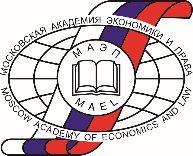 Департамент образования города МосквыНегосударственное образовательное учреждение Профессиональная образовательная организация«Московская академия экономики и права»(НОУ ПОО «МАЭП»)Москва, Варшавское шоссе, дом 23, 117105. Тел./факс (495) 958-14-32. e-mail:info@mael.ruУтверждаю:РекторНОУ ПОО «МАЭП»В.П. Буянов«___» ____________2021г. _____________________ПРОГРАММАобучения пожарно-техническому минимумудля руководителей и ответственных за пожарную безопасность в учреждениях (офисах)г. Москва 2021г.   УЧЕБНЫЙ ПЛАНпрограммы обучения пожарно-техническому минимумудля руководителей и ответственных за пожарную безопасность в учреждениях (офисах)Цель: закрепление необходимых для практической работы теоретических знаний и приобретение практических навыков, направленных на обеспечение противопожарной защиты зданий, сооружений и объектов при пожаре.Ознакомить с:законами и иными нормативными правовыми актами Российской Федерации в области пожарной безопасности; распорядительными, методическими и нормативными документами по выполнению работ в сфере пожарно-охранной сигнализации; техническими условиями; основами законодательства об охране окружающей среды; основами трудового законодательства; правила по охране труда при ведении данного вида работ.данный учебный курс предназначен для использования в процессе обучения и последующей проверки знаний требований пожарной безопасности руководителей и ответственных за пожарную безопасность в учреждениях (офисах) в объеме пожарно-технического минимума.Категория слушателей: руководители и ответственные за пожарную безопасность в учреждениях (офисах);Срок обучения: 10 часов.Форма обучения: с частичным отрывом от работы с применением дистанционных технологий.Итоговый контроль знаний – зачет Учебно-тематический планТема 1.Основные нормативные документы, регламентирующие требования пожарной безопасностиФедеральный закон от 21 декабря 1994 г. N 69-ФЗ "О пожарной безопасности". Правила пожарной безопасности в Российской Федерации. Инструкции по пожарной безопасности. Система обеспечения пожарной безопасности. Права, обязанности, ответственность должностных лиц за обеспечение пожарной безопасности.Тема 2.Организационные мероприятия по обеспечению пожарной безопасности в зданиях и помещениях с массовым скоплением людейКраткий обзор пожаров в общественных зданиях. Примеры наиболее характерных пожаров в помещениях офисов. Их анализ, причины. Обязанности руководителей учреждений по осуществлению мер пожарной безопасности.Основные организационные мероприятия по установлению противопожарного режима. Порядок обучения служащих мерам пожарной безопасности на рабочих местах, и действиям при возникновении пожара. Создание в учреждениях пожарно-технических комиссий, добровольных пожарных дружин, их задачи и практическая деятельность.Тема 3.Меры пожарной безопасности в зданиях и помещениях с массовым скоплением людейМеры пожарной безопасности при эксплуатации электрических сетей, электрооборудования и электронагревательных приборов. Короткое замыкание, перегрузка, переходное сопротивление, искрение, их сущность, причины возникновения и способы предотвращения. Хранении и обращении с огнеопасными жидкостями. Основные факторы, определяющие пожарную опасность ЛВЖ и ГЖ. Требования к местам их хранения. Разработка плана эвакуации, содержание путей эвакуации, пользование лифтами во время пожара. Особенности распространения огня в зданиях повышенной этажности.Повышенная опасность продуктов горения. Незадымляемые лестничные клетки. Специальные требования пожарной безопасности к помещениям с размещением значительного количества электроприборов, офисного оборудования и оргтехники. Порядок хранения печатной продукции и документов.Тема 4.Первичные средства пожаротушения, автоматические установки пожарной сигнализации и пожаротушения. Действия при возникновении пожара, вызов пожарной охраныПервичные средства тушения пожаров, их использование при возникновении загорания. Автоматические установки пожарной сигнализации и пожаротушения. Назначение, устройство, принцип действия и применение углекислотных, порошковых и аэрозольных огнетушителей. Назначение, устройство, оснащение и правила эксплуатации внутренних пожарных кранов. Использование подсобных средств и пожарного инвентаря для тушения пожара. Нормы обеспечения учреждений средствами пожаротушения. Действия сотрудников офисов при возникновении пожара, вызов, встреча и сопровождение пожарных команд к месту пожара. Порядок проведения эвакуации из зданий повышенной этажности и помещений с массовым пребыванием людей. Действия в случае значительного задымления. Действия по предотвращению паники. Оказание доврачебной помощи пострадавшим при пожаре.Практическое занятие.Организация учений по эвакуации персонала. Работа с огнетушителем.Практическая отработка навыков по оказанию первой помощи пострадавшим.ЗачетПроверка знаний пожарно-технического минимума.№ Наименование темКол-во часов1Основные нормативные документы, регламентирующие требования пожарной безопасности12Организационные мероприятия по обеспечению пожарной безопасности в зданиях и помещениях с массовым пребыванием людей13Меры пожарной безопасности в зданиях и помещениях с массовым пребыванием людей24Автоматические средства обнаружения, извещения и тушения пожаров, первичные средства тушения пожаров, действия при возникновении пожара, вызов пожарной охраны35Практическое занятие: отработка навыков: - пользование первичными средствами пожаротушения, -действие при возникновении пожара, -правил эвакуации, - оказания первой помощи пострадавшим2Проверка знаний пожарно-технического минимумаПроверка знаний пожарно-технического минимума1Итого:Итого:10